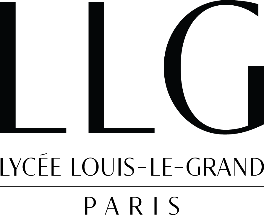 TAXE D’APPRENTISSAGECollecte 2021(merci de nous renvoyer ce document à l’adresse int.0750655e@ac-paris.fr)EntrepriseRaison sociale :          	Numéro SIRET :      	Activité :      Adresse :      Nom et prénom du contact en charge de la taxe d’apprentissage :      Fonction :         Téléphone :      Courriel :      Déclare vouloir reverser au Lycée Louis-le-GrandLa somme de :       €  (pour la catégorie A) au titre de la taxe d’apprentissage.Date, signature et cachet :Dans le cadre de la réforme de la taxe d’apprentissage applicable à compter de 2020, et du versement direct des 13 % de TA aux entreprises, merci de nous envoyer obligatoirement au préalable par mail à l’adresse int.0750655e@ac-paris.fr ou par courrier une attestation de versement à l’entête de votre entreprise faisant figurer vos coordonnées ainsi que la somme versée. Ce justificatif nous est indispensable et sera nécessaire à l’émission de votre reçu libératoire. Merci également de préciser en référence lors de votre virement les mentions suivantes « Taxe 2021- entreprise XXXXX ». Titulaire du compte :Banque :Domiciliation :Code établissement :Code guichet :N° de compte :Clé :IBAN :BIC :LYCEE LOUIS LE GRANDTRESOR PUBLICTPPARIS10071750000000100655412FR76 1007 1750 0000 0010 0655 412BDFEFRPPXXX